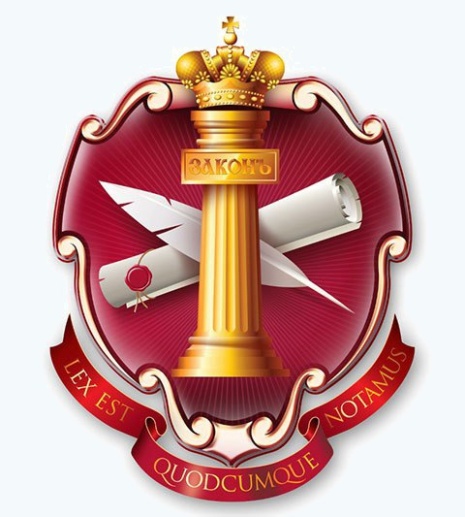 LEX EST QUODCUMQUE NOTAMUSThe law is all certified many timesVerbal or written request from anyone«______________________»(«________________________________________________________________________________»)This document is valid in any territory and is obligatory for adoption, as a document, according to natural, international, extraterritorial, sovereign and other rights, without prejudice to copyright holder, all rights reserved.All rights reserved by territorial (national) law and international law.Provide assistance and full support to the presenter of this document.The document is compiled under the number №______________________Day (day, month, year) of the signing of this document: ___.___.______(____________________________________________________________________________________________________) года.My private (personal) autograph: _________________________________My original print:My fingerprint:From__________________________________________________________________________born on ____, __________________, ________Contact telephone _______________________________________________________________To ___________________________________________________________________________________________________________________Statement (claim)Legal requirements for personal appeal of any person or for a letter sent from any authorityto provide assistance and any kind of support to the Bearer of this document Each participant in this relationship shall be given an original document with personal signatures and seals of all parties or a certified copy by this (and other) persons under his/her(their) personal autograph(s), (personal signature(s)) and seal(s) (if there is either a thumbprint of the right hand orany fingerprint of any other finger indicating and marking what finger it is).Personal data of the person to whom claims are made, complaints and other issuesFirst name, patronymic, last name: ___________________________________________________Contact address: __________________________________________________________________________________________________________________________________________________________________________________________________________________________________Name and number of the identity document, certifying personal signature and personal seal ______________________________________________________________________________________Contact telephone: ________________________________________________________________Other communication method: _______________________________________________________Personal autograph: _______________________________________________________________Personal fingerprint: Personal seal (if any):ApplicationI inform you if there is no substantive answer (or non-substantive answer) to the questions raised (asked) in this application (claim), the Public Offer Agreement “Use of My Personal Time” shall come into force.1. Before beginning your conversion to Me, you need to give Me answers to 5 simple questions about your powers and responsibility for your actions towards Me in writing:1.1. Do you have the right to bring a charge against Me, assert claims, and can you judge Me (in my status and on what grounds, contract, agreement, authorization, summons to court or other authority and are you the person indicated in the claim towards me as an initiator of a summons to court, etc.)?1.2. Do you and your organization have an unlimited liability for reimbursement of My damage caused by your actions (inaction) and actions (inaction) of your organization?1.3. Are you and your organization Sovereign (impartial, independent, honest, fair) and are you able to prove this under the oath in a world or international court or any other place in My presence that all actions, which you will or intend to commit towards Me are fair, honest and legal?1.4. Do you acknowledge the legitimacy and legality of the existing government and legislation (constitution, codes and other regulatory legal acts, both local and international law ratified on this territory), territory of location and territory of belonging to citizenship and other statuses?1.5. Do you act within the framework of laws covered by the international law and the laws of the territory of location (do you acknowledge the constitution and other legislative acts and do you act in accordance therewith), pursuant to the principles of fairness, honesty and independence in the matters of judging and settling of any controversial issues and do you act within the framework of laws and obligations imposed on You, do you observe the process of resolution of a dispute, complaint, claim (administrative procedural law, criminal procedural law and other procedural law) and do not you violate the laws, strictly observe them and bet your life, honor and dignity that you will comply with the laws, my rights and legitimate interests?2. Do you provide me with documents authorizing your organization to commit the actions you commit? I require to provide Me with the originals of documents in writing confirming the legitimate activity of your organization on this territory.2.1. Do you provide me with the statutory documents of your organization? I require to provide Me with the originals and copies of the statutory and constituent documents (registration in public authorities of your jurisdiction) with certification and proof of your lawyers (signature, seal) of the legality and legitimacy of this organization, indicating the articles and the rule of law, on the basis of which your organization or you are granted with these powers:2.2. Confirm that you and / or your organization do not intend to harm Me? I request to confirm in writing that the documents submitted, under which your organization operates and you do not inflict damage intentionally (unknowingly, carelessly, by negligence or any other means) to Me, citizens and everyone residing on this territory, and also do not harm everyone residing in other territories, to which your jurisdiction extends and does not extend.3. Do you provide me with the originals of your documents and your organization for review? I require to provide original documents and copies of these documents in writing (for comparison) for review, confirming (it is My right to know the party, which accuses Me):- your identity;- your citizenship;- your position;- your oath (stipulated by the state position);- your qualification;- your powers.on this territory and documents of other persons, referring to me, with certification and confirmation from you personally (signature, seal) about the legality and legitimacy of work in this organization (employment agreement, signed job description, power of attorney or decision signed by the management, allowing you to implement these functions and actions when applying to Me) and written confirmation that I am going to be charged or brought to court by the person indicated in the summons and other document;3.1. Have you provided me with a contract with you and your organization? I require to provide the original agreement in writing (contract, transaction) and a certified valid copy of the agreement, on the basis of which I have transferred My powers or rights to you and on the basis of which you are demanding something from Me.3.2. What exactly do you require and on the basis of what (agreement, laws, articles, decrees, resolutions, decisions, etc.)? To be provided to Me in writing.DIRECT APPEAL TO ME3.3. At My immediate presence from the moment of advancing claims to Me in the written form (or oral, if you refuse to provide these documents), I demand:3.3.1. Do you provide me with a lawyer? To provide Me a defendant(s) (an attorney, a lawyer or other person who is competent and qualified to protect My rights and legitimate interests, with which I will agree and I will have sufficient grounds to trust them);3.3.2. Do you provide (organize) me witnesses? To provide at least 4 (four) Persons who will be present at further actions and our relationships (civil and legal, criminal and other), on whose evidence as witnesses We will be able to rely in the court (I require 4 (four) such Persons-witnesses, because I am not limited in this right, and if you are not able to find 4 (four) Persons-witnesses, you have to motivate and answer in writing indicating the reason for this);3.3.3. I am forbidden to write in writing photos and videos of your actions and by whom? I notify you that at My immediate presence from this moment I will be video shooting and fixing your actions and actions of other persons (if I am not able to organize an independent video shooting, I require you to organize this process to protect My rights and legitimate interests on the basis of your impossibility to refuse Me in the protection of My rights and legitimate interests by all legal ways and means).3.4. Do you refuse to fulfill my requirements indicated in this document and verbally when speaking with you? If you agree or refuse to comply with My legal requirements, I require to give Me a written response that you have agreed or refused to comply with my legal requirements.ANY APPEAL TO ME (BOTH DIRECT, AND WRITTEN)4. Do you confirm what you say and write? Please confirm in writing that your verbal or written statement, complaint, claim, and other appeal to Me (or to My indicated postal address or other address) is made entirely on the basis of the whole legislation of the territory where We are, taking into account the principles of international law, which are fixed in international documents and ratified by the state on the given territory, and if they are not ratified, please indicate for what reason. I cannot refer to the principles of international law on those or other issues (indicating the articles and possible rules of law that you believe are violated) and on what grounds do you think you can violate My natural rights and principles (laws and norms) of positive law and My rights from the moment of My conception and birth.5. Have you confirmed your written requirements? Confirm in writing that the rules of law specified by you do not violate My rights indicated and enshrined in other articles of regulatory legal acts of the state operating on the territory: articles of constitution, codes, laws, decrees and other regulatory legal acts and their articles that could have been intentionally not indicated by you or have not been studied when sending your appeal to me as a direct appeal to Me.6. Does your claim not contradict My rights? Confirm in writing that your lawyers and other persons who are responsible for this appeal to Me or you have studied this issue in detail and can with 100% certainty say that the legislation does not have other laws that would stipulate that the norms that you are going to apply against Me, or claims that you file against Me or a prosecution are not in contradiction with My rights and legitimate interests, stipulated in the regulatory legal acts of the state, according to the legislation of which you are filling something against Me.7. Are you sure of what you accuse me of or demand that it is legal and does not violate my rights? If You (prosecutors, plaintiffs) and your lawyers are sure of what you are accusing Me and you directly demand from Me certain actions, then compose, write and send, hand in (if there is a prepared statement of yours) to Me a written confirmation with answers to My questions that your appeal is made correctly, takes into account all legislation of this state and all My rights, all according to the laws and lawfully. Then sign under your appeal to Me, indicating your positions, signatures, their full forms and seals of the organization, lawyers and you personally or persons who are entitled to send such appeals (appeal to Me directly) and bear responsibility, according to your internal documents (powers of attorney to perform activities or granting, transfer of rights, powers, by order of the director, etc.).8. Have you considered all the legislation regarding my rights? I notify you that without a competent answer to the previous items, or if your answer contains violations of the law on this territory and the principle of legitimacy has been violated, about which I know, but which you have not mentioned, I will stop the correspondence and communication with these and other bodies (persons) and you directly in unilateral order, on this issue and the issue will be considered only in a legitimate court, by your claim with compensation of all My costs and expenses by you personally or by your organization, until My fault is proved lawfully by the legally elected court. In this regard, I require a written confirmation of the authorized persons with the statement “all answers to Your questions are given in accordance with the entire legislation of the territory of location and do not affect Your legal rights and interests” (if there is another statement, give reasons and references to the regulatory legal acts, indicating articles and the rule of law). 9. Are you making demands on me? I notify You that from the moment of filing claims against Me, by filing claims against Me you automatically accept (conclude) the Public Offer Agreement “Use of My Personal Time”, which states that for any your unlawful actions identified by Me, you will bear full criminal and financial liability pursuant to the legislation of the state, on the territory of which We are located or pursuant to the international legislation when distinguishing statuses, citizenship and legal jurisdiction with compensation of all My (or other) financial costs, expenses, losses, moral harm, harm to My honor and dignity, lost benefit and other identified losses for My part and for the part of My closed, acquaintances, friends and other persons who may be indirectly affected or have been affected by your actions or inaction (minimal amount of reimbursement for damage shall be equal on the basis (minimum 1 (one) kg of pure gold per 1 (one) day (24 hours) of My life or in an liquid equivalent, on My discretion) free days taken from Me or time taken from Me by persons who directly or indirectly affect My interests, based on the value on the day of violation of My rights or in the liquid equivalent, monetary correlation, on My discretion). Confirm in writing, that you agree with this item, and if you do not agree, motivate it with the indication of articles in the legislation, on the basis of which you (personally and bodies) are not obliged to bear responsibility for violation of the legislation, My (and other persons) rights and legitimate interests on My conditions and conditions of the legislation under whose jurisdiction you are.10. Have you answered my questions on the merits? If you think that My requirement for You to provide documents and answers to the questions raised is made incorrect, is illegal and I do not have these rights, provide documents confirming that I do not have these rights, indicating articles and documents forbidding Me to do so. Your answers to My questions raised shall be accepted only substantially, in writing, in detail and for each item, and all disputable items shall be considered in court, at the plaintiff’s request (yours), with compensation of all My expenses for the judicial process. When answering this question, I require to write the statement “The answers are based on the essences of the questions raised, all exhaustive documents confirming the given answers are provided”.11. Do you accept a public offer contract? I notify you that in the absence of answers to these my questions in writing, you accept the Public Offer Agreement “Use of My Personal Time”, any your actions, especially with the use of force, collection, restriction of Me in rights (without a fair, honest and lawful court) without trial and other actions will be illegal according to the law and I have every right to defense my rights and legitimate interests, up to the use of force and special means, as well as other persons may participate in the protection of My rights and legitimate interests without prejudice to Me. If I do not have these rights, give a written reasoned answer, and if I do (indicate whether I have all My rights in whole or in part, as you believe on the basis of the law), then I require you to confirm with the statement “You have these rights ...”.12. Are you authorized or not authorized to resolve these issues? After reviewing this document (notification, application, claim), the person, recognizing his/her wrongfulness (violation of My rights), shall terminate the infringement of law (if he/she has legal capacity, if he/she has no legal capacity to write a written statement certifying that he/she has no legal capacity to resolve these issues and attach this statement to My appeal), to make a reasoned decision, to forward this appeal to the appropriate authorities or relevant persons who are competent to resolve these issues and to monitor the settlement of these issues (to give an answer to Me stating to whom and where this appeal is directed, what is your name (First name, patronymic, last name), position, name and address of the organization, and to monitor that I received a response from persons who are competent to resolve these issues).13. Do you recognize your wrong? After reading this document (notification, application, claim), the person (official or organization’s employee), recognizing his/her wrongfulness (violation of My rights), can terminate the infringement of law, take all possible measures to restore the violated rights, without legal consequences for him/her (if all possible measures were taken by this person, about which he was aware or could be aware). Otherwise, the person and other persons who did not take measures to prevent the infringement of law will be prosecuted under articles of the criminal code qualified as: genocide, betrayal of the motherland, unsanctioned actions, terrorism, refusal to provide information, malfeasance of power or official authority, inaction of an official, abuse of power or official authority, forgery by an official, neglect of duty, perjury, slander, deception, false accusation, forgery, deliberate harming, causing of harm unknowingly, causing harm by negligence and other articles of criminal code and other regulatory legal acts according to the established guilt and complex of committed crimes without term.14. Are you agree or disagree with My requirement? If you disagree with this My requirement, you can file a complaint and appeal it in court with the provision of this filled out document, all documents of your organization and you personally pursuant to the issues raised. If you do not have this requirement appealed in court, the Public Offer Agreement “Use of My Personal Time” shall come into force in 10 days after you receive this requirement. Thus, if you have objections, appeal to court, send me your answer (notification), where and in what court you appealed and with which claim.If you do not appeal to court within 10 days from the moment you received this requirement, my requirements shall come into force and shall be satisfied by you, as well as all other My requirements specified in the written or oral form.15. Do I have these rights or not? My requirements are based on My natural rights from birth, as well as confirmed by laws and regulations of various states and territories.16. Do you have any reason to refuse my rights? What are these reasons (foundation)? The absence of norms of rights protecting Me (My rights) in a particular territory is not a ground for refusing My defense (My natural rights) and nothing and no one is a ground for refusing or not providing Me with protection (My rights).17. Data of (authorized and non-authorized) persons filing claimsPerson filing claims No. 1. Indicate your first name, patronymic, last name at the direct arrest, or filing a claim, presenting accusation: _________________________________________________________________________________________________________________________Date (day, month, year) of birth of the claimant: ____________________________________Place of residence of the claimant (or contact address): ______________________________________________________________________________________________________________Name and number of the document certifying the position of the person: _________________________________________________________________________________________________Name and number of the identity document, certifying personal signature (personal seal, if any) ____________________________________________________________________________Name and number of the document certifying citizenship (for determining the status and legality of powers) of the person: _____________________________________________________Contact number: _____________________________________________________________Another means of communication (if any) _________________________________________Day of filling (day, month, year): ________________________________________________Autograph of the person to certify that he(she) has read the claim provided to him(her) carefully: ________________________________________________________________________Seal of the organization of the person (if it is an individual, then personal seal, and/or fingerprint if any): ________________________________________________________________a) The claimant has provided all necessary documents on this protocol (Yes/No) circle oneb) The applicant has reviewed (read) himself (herself) this document (Yes/No) circle onec) This document has been read out loud to the claimant (Yes/No) circle one (if the claimant has read it by himself(herself), it is not necessary to read it out loud).d) Answers and explanations on his(her) questions concerning this document (statement, protocol) has been given to the claimant (Yes/No) circle one.e) The claimant has signed this document (Yes/No) circle one (if not signed, then refused)f) The claimant has put his(her) objections on a separate page(s) sealed and signed (personal or corporate seal) (Yes/No), circle oneAutograph of the person, against who claim is presented _____________________________Personal seal (if any) and/or a fingerprint of the person, against who claim is presented:Autograph of the witness No. 1 __________________________________________________Personal seal (if any) and/or fingerprint of witness No. 1:Autograph of the witness No. 2 __________________________________________________Personal seal (if any) and/or fingerprint of witness No. 2:Autograph of the witness No. 3 __________________________________________________Personal seal (if any) and/or fingerprint of witness No. 3:Autograph of the witness No. 4 __________________________________________________Personal seal (if any) and/or fingerprint of witness No. 4:Person filing claims No. 2. Indicate your first name, patronymic, last name at the direct arrest, or filing a claim, presenting accusation: _________________________________________________________________________________________________________________________Date (day, month, year) of birth of the claimant: ____________________________________Place of residence of the claimant (or contact address): ______________________________________________________________________________________________________________Name and number of the document certifying the position of the person: _________________________________________________________________________________________________Name and number of the identity document, certifying personal signature (personal seal, if any) ____________________________________________________________________________Name and number of the document certifying citizenship (for determining the status and legality of powers) of the person: _____________________________________________________Contact number: _____________________________________________________________Another means of communication (if any) _________________________________________Day of filling (day, month, year): ________________________________________________Autograph of the person to certify that he(she) has read the claim provided to him(her) carefully: ________________________________________________________________________Seal of the organization of the person (if it is an individual, then personal seal, and/or fingerprint if any): ________________________________________________________________a) The claimant has provided all necessary documents on this protocol (Yes/No) circle oneb) The applicant has reviewed (read) himself (herself) this document (Yes/No) circle onec) This document has been read out loud to the claimant (Yes/No) circle one (if the claimant has read it by himself(herself), it is not necessary to read it out loud).d) Answers and explanations on his(her) questions concerning this document (statement, protocol) has been given to the claimant (Yes/No) circle one.e) The claimant has signed this document (Yes/No) circle one (if not signed, then refused)f) The claimant has put his(her) objections on a separate page(s) sealed and signed (personal or corporate seal) (Yes/No), circle oneAutograph of the person, against who claim is presented _____________________________Personal seal (if any) and/or a fingerprint of the person, against who claim is presented:Autograph of the witness No. 1 __________________________________________________Personal seal (if any) and/or fingerprint of witness No. 1:Autograph of the witness No. 2 __________________________________________________Personal seal (if any) and/or fingerprint of witness No. 2:Autograph of the witness No. 3 __________________________________________________Personal seal (if any) and/or fingerprint of witness No. 3:Autograph of the witness No. 4 __________________________________________________Personal seal (if any) and/or fingerprint of witness No. 4:Person filing claims No. 3. Indicate your first name, patronymic, last name at the direct arrest, or filing a claim, presenting accusation: _________________________________________________________________________________________________________________________Date (day, month, year) of birth of the claimant: ____________________________________Place of residence of the claimant (or contact address): ______________________________________________________________________________________________________________Name and number of the document certifying the position of the person: _________________________________________________________________________________________________Name and number of the identity document, certifying personal signature (personal seal, if any) ____________________________________________________________________________Name and number of the document certifying citizenship (for determining the status and legality of powers) of the person: _____________________________________________________Contact number: _____________________________________________________________Another means of communication (if any) _________________________________________Day of filling (day, month, year): ________________________________________________Autograph of the person to certify that he(she) has read the claim provided to him(her) carefully: ________________________________________________________________________Seal of the organization of the person (if it is an individual, then personal seal, and/or fingerprint if any): ________________________________________________________________a) The claimant has provided all necessary documents on this protocol (Yes/No) circle oneb) The applicant has reviewed (read) himself (herself) this document (Yes/No) circle onec) This document has been read out loud to the claimant (Yes/No) circle one (if the claimant has read it by himself(herself), it is not necessary to read it out loud).d) Answers and explanations on his(her) questions concerning this document (statement, protocol) has been given to the claimant (Yes/No) circle one.e) The claimant has signed this document (Yes/No) circle one (if not signed, then refused)f) The claimant has put his(her) objections on a separate page(s) sealed and signed (personal or corporate seal) (Yes/No), circle oneAutograph of the person, against who claim is presented _____________________________Personal seal (if any) and/or a fingerprint of the person, against who claim is presented:Autograph of the witness No. 1 __________________________________________________Personal seal (if any) and/or fingerprint of witness No. 1:Autograph of the witness No. 2 __________________________________________________Personal seal (if any) and/or fingerprint of witness No. 2:Autograph of the witness No. 3 __________________________________________________Personal seal (if any) and/or fingerprint of witness No. 3:Autograph of the witness No. 4 __________________________________________________Personal seal (if any) and/or fingerprint of witness No. 4:18. WitnessesWitness No. 1First name, patronymic, last name of the witness: ___________________________________Date (day, month, year) of birth of the witness: _____________________________________Place of residence (or contact address) of the witness: _______________________________________________________________________________________________________________Name and number of the identity document, certifying personal signature and personal seal of the witness (or thumb fingerprint of the right hand) ____________________________________________________________________________________________________________________Contact number of the witness: __________________________________________________Another means of communication (if any) _________________________________________Personal autograph of the witness: ______________________________________________Personal seal of the witness (if any) and/or fingerprint: Witness No. 2First name, patronymic, last name of the witness: ___________________________________Date (day, month, year) of birth of the witness: _____________________________________Place of residence (or contact address) of the witness: _______________________________________________________________________________________________________________Name and number of the identity document, certifying personal signature and personal seal of the witness (or thumb fingerprint of the right hand) ____________________________________________________________________________________________________________________Contact number of the witness: __________________________________________________Another means of communication (if any) _________________________________________Personal autograph of the witness: ______________________________________________Personal seal of the witness (if any) and/or fingerprint: Witness No. 3First name, patronymic, last name of the witness: ___________________________________Date (day, month, year) of birth of the witness: _____________________________________Place of residence (or contact address) of the witness: _______________________________________________________________________________________________________________Name and number of the identity document, certifying personal signature and personal seal of the witness (or thumb fingerprint of the right hand) ____________________________________________________________________________________________________________________Contact number of the witness: __________________________________________________Another means of communication (if any) _________________________________________Personal autograph of the witness: ______________________________________________Personal seal of the witness (if any) and/or fingerprint:  Witness No. 4First name, patronymic, last name of the witness: ___________________________________Date (day, month, year) of birth of the witness: _____________________________________Place of residence (or contact address) of the witness: _______________________________________________________________________________________________________________Name and number of the identity document, certifying personal signature and personal seal of the witness (or thumb fingerprint of the right hand) ____________________________________________________________________________________________________________________Contact number of the witness: __________________________________________________Another means of communication (if any) _________________________________________Personal autograph of the witness: ______________________________________________Personal seal of the witness (if any) and/or fingerprint:19. Did you give answers to all the questions posed completely and to the point? Statement (appeal, notification, requirement) to the requiring person(s) is made on 12 pages, includes 19 questions (with sub-clauses), bound with thread, personal autograph and personal seal (either thumb fingerprint of the right hand or marked another pointer finger if any) of the person who is appealed to, to which full written response is to be given, indicating printed articles, references, documents and items of regulatory legal acts specifying regulatory legal acts themselves, interpretation in the comments to the Constitution of the state, on the territory of which the plaintiff and the defendant are located (under whose jurisdiction they fall or not) and other regulatory legal acts on all 19 questions with appendices, extracts and calculations, on those issues that require to provide information with economic calculations.Best regards (“First name, patronymic, last name”): ________________________________________________________________________________________________________________Date (day month year): _______________________________________________________Autograph						/________________________________				(place of seal)				Full form of the autographBest regards (“First name, patronymic, last name”): ________________________________________________________________________________________________________________Date (day month year): _______________________________________________________Autograph						/________________________________				(place of seal)				Full form of the autographBest regards (“First name, patronymic, last name”): ________________________________________________________________________________________________________________Date (day month year): _______________________________________________________Autograph						/________________________________				(place of seal)				Full form of the autographBest regards (“First name, patronymic, last name”): ________________________________________________________________________________________________________________Date (day month year): _______________________________________________________Autograph						/________________________________				(place of seal)				Full form of the autographWitness 1. “First name, patronymic, last name”): ______________________________________________________________________________________________________________Autograph 						/___________________________________________________________________________				(place of seal)				Full form of the autographWitness 2. “First name, patronymic, last name”): ______________________________________________________________________________________________________________Autograph 						/___________________________________________________________________________				(place of seal)				Full form of the autographWitness 3. “First name, patronymic, last name”): ______________________________________________________________________________________________________________Autograph 						/___________________________________________________________________________				(place of seal)				Full form of the autographWitness 4. “First name, patronymic, last name”): ______________________________________________________________________________________________________________Autograph 						/___________________________________________________________________________				(place of seal)				Full form of the autograph